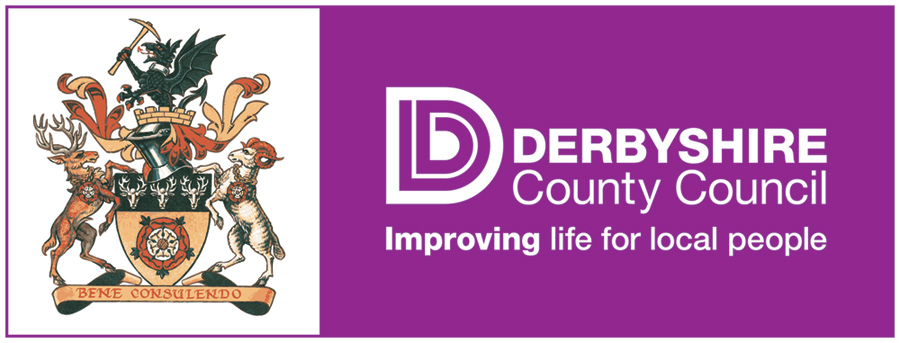 FEDERATION OF PENNY ACRES AND WIGLEY PRIMARY SCHOOLLANGUAGES POLICYLanguages PolicyAt the Federation of Penny Acres and Wigley Primary Schools we believe that the learning of a modern foreign language provides a valuable educational, social and cultural experience for our pupils. It helps them to develop communication skills including key skills of speaking and listening and extends their knowledge of how language works. Learning another language gives children a new perspective on the world, encouraging them to understand their own cultures and those of others.Purpose of studyLearning a foreign language is liberation from insularity and provides an opening to other cultures. A high-quality languages education should foster pupils’ curiosity and deepen their understanding of the world. The teaching should enable pupils to express their ideas and thoughts in another language and to understand and respond to its speakers, both in speech and in writing. It should also provide opportunities for them to communicate for practical purposes, learn new ways of thinking and read great literature in the original language. Language teaching should provide the foundation for learning further languages, equipping pupils to study and work in other countries.AimsThe national curriculum for languages aims to ensure that all pupils:understand and respond to spoken and written language from a variety of authentic sourcesspeak with increasing confidence, fluency and spontaneity, finding ways of communicating what they want to say, including through discussion and asking questions, and continually improving the accuracy of their pronunciation and intonationcan write at varying length, for different purposes and audiences, using the variety of grammatical structures that they have learntdiscover and develop an appreciation of a range of writing in the language studied.Attainment targets By the end of each key stage, pupils are expected to know, apply and understand the matters, skills and processes specified in the relevant programme of study.At the Federation of Penny Acres and Wigley Primary Schools we aim to:foster an interest in learning other languages;introduce the children to another language in a way that is enjoyable and fun;develop an appreciation of the diversity of languages;add an international dimension to pupils’ learning;help children develop their awareness of cultural differences in other countries;develop speaking and listening skills;understand and communicate in a new language;lay the foundations for future study.The CurriculumAt the Federation of Penny Acres and Wigley Primary Schools, all children from Reception to Y6 are taught a foreign language. Children have the opportunities to:ask and answer questions;use correct pronunciation and grammar;memorise words and phrases;interpret meaning;understand basic grammar;work in pairs and groups to communicate in a modern foreign language;gain an insight into life in another culture.Roles and responsibilities:The Language Subject Leader will:manage the implementation of the school policy, updating the policy and scheme of work on a regular basis and in line with new initiatives;order, update and allocate resources;liaise with the supporting high school and ensure all staff know of the arrangements for the teaching of language;keep abreast of new developments and communicate these to staff;take an overview of the whole school planning to ensure that there is continuity between year groups and that progression is taking place;support staff in developing pupils’ capability;manage support staff;keep Governors informed of recent and current developments.Class teachers/specialist language teachers will:facilitate the learning of a foreign language;liaise with colleagues within their key stage;provide feedback to the Language Subject Leader indicating resources and training needs;assess the work and progress of pupils in line with the School’s Assessment Policy to feedback to parents in the end of year report;identify gifted and talented children who may require extra support;support the Languages teacher and identify other opportunities for the teaching of the foreign language.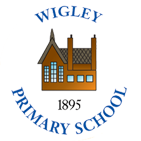 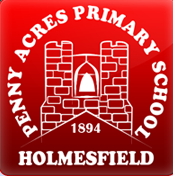 Policy No: C16Revision No:5Policy No: C16Date Issued:January 2015Policy No: C16Committee:FGBLanguages PolicyAuthor:HeadteacherLanguages PolicyDate Adopted:June 2022Languages PolicyMinute No:5.7.22, min no 13.4Languages PolicyReview Date:June 2024